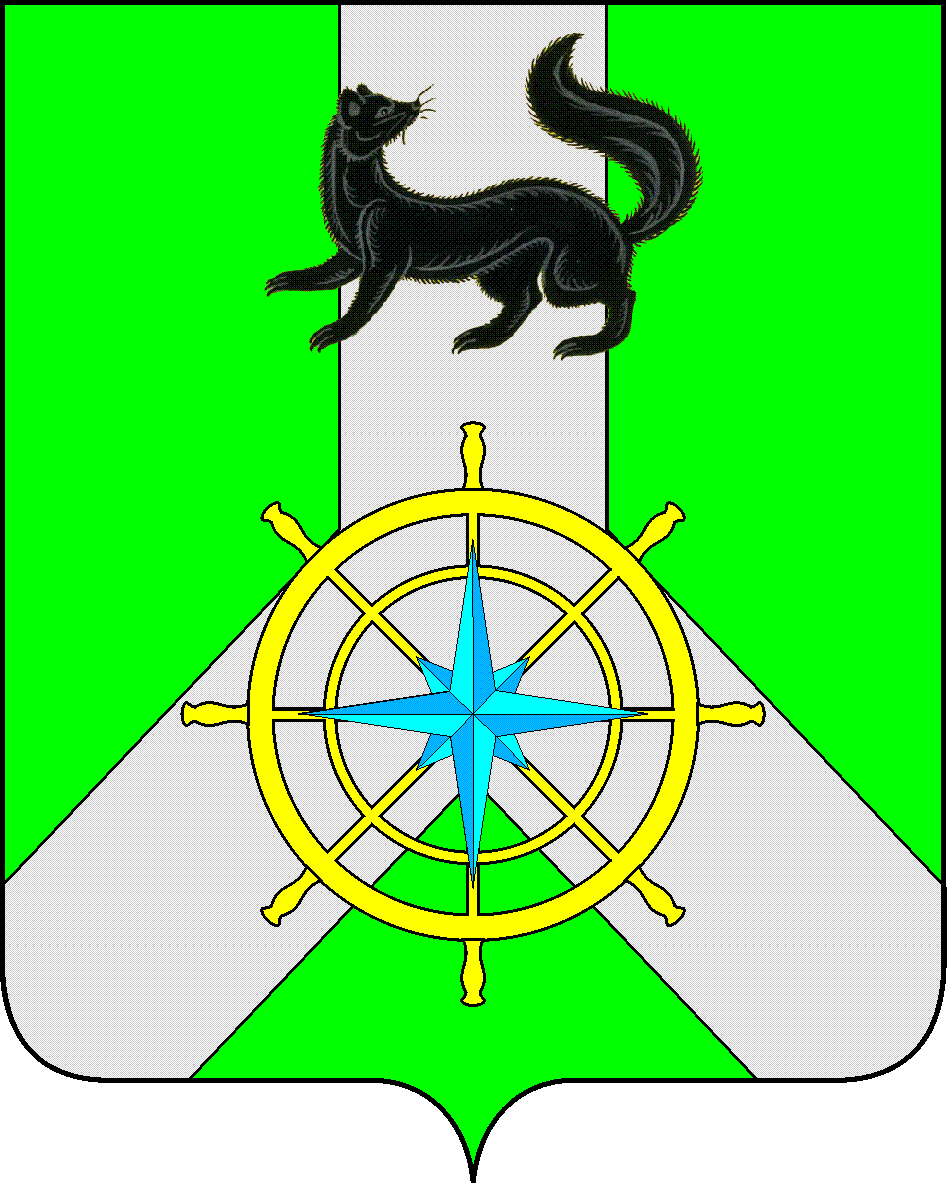 Р О С С И Й С К А Я   Ф Е Д Е Р А Ц И ЯИ Р К У Т С К А Я   О Б Л А С Т ЬК И Р Е Н С К И Й   М У Н И Ц И П А Л Ь Н Ы Й   Р А Й О НА Д М И Н И С Т Р А Ц И Я П О С Т А Н О В Л Е Н И ЕО создании пунктов временного размещения населения на территории муниципального образованияКиренский районВ целях организации временного размещения населения, пострадавшего при угрозе или возникновении чрезвычайных ситуаций природного и техногенного характера на территории муниципального образования Киренский район, в соответствии с Федеральным законом от 21 декабря 1994 года № 68-ФЗ «О защите населения и территорий от чрезвычайных ситуаций природного и техногенного характера», Федеральным законом от 06 октября 2003 года № 131-ФЗ «Об общих принципах организации местного самоуправления в Российской Федерации», со ст. 39, 55 Устава муниципального образования Киренский район, администрация Киренского муниципального района,ПОСТАНОВЛЯЕТ:1. Создать пункты временного размещения населения (далее – ПВР) на территории муниципального образования Киренский район.2. Утвердить Перечень ПВР на территории муниципального образования Киренский район, согласно Приложению № 1.3. Утвердить Положение о ПВР на территории муниципального образования Киренский район, согласно Приложению № 2.4.  Главам Киренского, Алексеевского муниципальных образований:- в течение 2024 года привести в соответствие Положения о ПВР.5. Назначить ответственным должностным лицом за создание, развертывание и функционирование ПВР на территориях сельских поселений (Алымовское, Коршуновское, Макаровское, Петропавловское, Юбилейнинское) - заместителя мэра муниципального района - председателя Комитета по имуществу и ЖКХ.6. Назначить ответственным должностным лицом за обеспечение ПВР на территориях сельских поселений (Алымовское, Коршуновское, Макаровское, Петропавловское, Юбилейнинское) продуктами питания, предметами первой необходимости, согласно потребности, для организации жизнеобеспечения пострадавшего населения - заместителя мэра по экономике и финансам.7.Назначить ответственным должностным лицом за создание, развертывание и функционирование ПВР,  обеспечение ПВР  продуктами питания, предметами первой необходимости, согласно потребности, для организации жизнеобеспечения пострадавшего населения на территории Киренского городского поселения – главу Киренского муниципального образования.8. Назначить ответственным должностным лицом за создание, развертывание и функционирование ПВР,  обеспечение ПВР  продуктами питания, предметами первой необходимости, согласно потребности, для организации жизнеобеспечения пострадавшего населения на территории Алексеевского городского поселения – главу Алексеевского муниципального образования.9. Назначить ответственным должностным лицом по контролю за развертыванием и функционированием ПВР на базе образовательных учреждений (муниципальные учреждения) – начальника управления образования администрации Киренского муниципального района.10. Назначить ответственным должностным лицом по контролю за развертыванием и функционированием ПВР на базе ГБПОУ Иркутской области «Киренский профессионально-педагогический колледж» директора ГБПОУ Иркутской области «Киренский профессионально-педагогический колледж».11. Назначить начальниками ПВР на территории Киренского городского поселения:- ПВР № 1 - Россову Людмилу Михайловну, директора ГБПОУ Иркутской области «Киренский профессионально-педагогический колледж», г. Киренск, мкр. Мельничный, ул. Трудовых резервов, 8;- ПВР № 2 - Тюрневу Наталью Владимировну, директора МКОУ «Средняя общеобразовательная школа № 3 г. Киренска» г. Киренск, мкр. Мельничный, ул. Репина,4;- ПВР № 3 - Потапову Елену  Александровну, директора МКОУ «Средняя общеобразовательная школа № 5 г. Киренска» г. Киренск, мкр. Центральный, ул. Ленрабочих,49;- ПВР № 4 - Палкину Светлану Владимировну, заведующую МКДОУ «Детский сад д. Сидорова  Киренского района» Киренский район, д. Сидорова, ул. Советская, 6-а;- ПВР № 5 - Корзенникову Оксану Геннадьевну, директора МКОУ «Средняя общеобразовательная школа № 1г. Киренска»  г. Киренск, мкр. Центральный, ул. Коммунистическая, 4;- ПВР № 6 - Савлук Елену Николаевну, заведующую  МКДОУ «Детский сад  № . Киренска» г. Киренск, мкр. Центральный, ул. Ленина,29;- ПВР № 7 - Маслову Любовь Александровну, заведующую МКДОУ «Детский сад  № . Киренска» г. Киренск, мкр. Центральный,ул. Марата,5;- ПВР № 8 - Романову Людмилу Викторовну, заведующую МКДОУ «Детский сад  № . Киренска» г. Киренск, мкр. Центральный, ул. Декабристов, 10;- ПВР № 9 – Петрову Веронику Васильевну, директор МКОУ ДО «Детская школа искусств имени А.В. Кузакова г.Киренска», г.Киренск, мкр. Центральный, улица Ленина, 50; - ПВР № 10 - Корзенникову Оксану Геннадьевну, директора МКОУ «Средняя общеобразовательная школа № 1г. Киренска»  (нач. кл.) г. Киренск, мкр. Центральный, ул. Алексеева,1;- ПВР № 11 – Роженко Артема Александровича, директора МКОУ «Средняя общеобразовательная школа № 6 г. Киренска» г. Киренск, мкр. Авиагородок, ул. Полины Осипенко, 8;- ПВР № 12 - Проханова Андрея Юрьевича, директора МКОУ «Начальная общеобразовательная школа с. Кривошапкино» с. Кривошапкино, ул. Лесная,12;- ПВР № 13 - Степину Татьяну Георгиевну, заведующую МКДОУ «Детский сад № . Киренска» г. Киренск, мкр. Авиагородок, ул. Полины Осипенко,6;- ПВР № 14 - Наумову Ирину Сергеевну, директора МКОУ «Начальная школа – детский сад № 4 г. Киренска» г. Киренск, мкр. Пролетарский, ул. Майская, 16.12.  Назначить начальником ПВР на территории Алексеевского городского поселения:- ПВР № 20 – Олонцеву Марию Александровну, директора КДЦ «Лира», п. Алексеевск, пер. Ленский, 2.13. Назначить начальниками ПВР на территории Алымовского сельского поселения:- ПВР № 17 - Романову Галину Георгиевну, директора МКУ КДЦ «Вдохновение» с. Алымовка, ул. Центральная, 25;-  ПВР № 18 – Федорову Галину Прокопьевну, директора МКОУ СОШ с. Алымовка, ул. Зарукина, 33.14. Назначить начальником ПВР на территории Коршуновского сельского поселения:- ПВР № 16 - Округину Татьяну Мануловну, директора МКДОУ с. Коршуново, с. Коршуново, ул. Лесная, 2.15. Назначить начальником ПВР на территории Макаровского сельского поселения:- ПВР № 19 – Рукавишникову Надежду Романовну, заведующую МКДОУ с. Макарово, ул. Сибирская 47.16. Назначить начальником ПВР на территории Петропавловского сельского поселения:- ПВР № 21 – Виноградову Надежду Ивановну, директора МКУК «СКДЦ Русь». с. Петропавловское, ул. Советская, 32.17. Назначить начальником ПВР на территории Юбилейнинского сельского поселения:- ПВР № 22 – Дзюбу Галину Анатольевну, директора МКОУ СОШ п. Юбилейный, п. Юбилейный, ул. Гагарина, 2.18. Руководителям ПВР:- до 01 сентября 2024 года приказами по учреждениям назначить личный состав  администрации пунктов временного размещения населения, копии приказов направить в отдел ГО и ЧС администрации Киренского муниципального района, на электронный адрес: kirenskgo@ mail.ru.-  разработать документацию ПВР;- организовать подготовку должностных лиц учреждений, входящих в личный состав администраций ПВР.19. Главе администрации Киренского городского поселения:- до 01 сентября 2024 года провести расчет населения, подлежащего эвакуации на ПВР из опасных зон, уточнить вместимость ПВР.20. Администрации Киренского муниципального района, главам Киренского, Алексеевского муниципальных образований:- в 2024 году организовать обучение начальников ПВР, заместителей начальников ПВР за счет средств бюджетов муниципальных образований в  ГБУ  ДПО «Учебно - методический центр по гражданской обороне, чрезвычайным ситуациям и пожарной безопасности Иркутской области» по программе «Повышение квалификации должностных лиц и специалистов ГОЧС (работники Эвакуационных органов) по категории «Руководители и работники эвакуационных организаций»;- оказать руководителям учреждений, на базе которых создаются ПВР, методическую помощь в разработке документации ПВР;- при развертывании ПВР, обеспечить ПВР материально-техническими средствами, продуктами питания, предметами первой необходимости, согласно потребности для организации жизнеобеспечения пострадавшего населения;- предусмотреть финансирование расходов, связанных с оснащением ПВР материальными средствами и первоочередным жизнеобеспечением населения в ПВР на очередной финансовый (календарный) год.21. Рекомендовать ОГБУЗ «Киренская районная больница» организовать оказание медицинской помощи населению, размещенному в ПВР.22. Рекомендовать межмуниципальному отделу МВД России «Киренский» при размещении населения в ПВР обеспечить охрану общественного порядка и регулирование движения в районе расположения ПВР.23.Настоящее постановление вступает в законную силу со  дня его подписания.24.Настоящее постановление разместить на официальном сайте администрации Киренского муниципального района. 25.Контроль за исполнением настоящего постановления оставляю за собой.                     Мэр района                                                                 К.В. СвистелинСогласовано:Заместитель мэра, председатель Комитета по имуществу и ЖКХ                                                                И.А. КравченкоПодготовил:Начальник отдела ГО и ЧС    Комитета по имуществу и ЖКХ администрации Киренского муниципального районаЗалуцкий Е. В., тел. 4-30-87Лист рассылкиОтдел ГО и ЧС Комитета по имуществу и ЖКХ администрации Киренского муниципального районаПриложение № 1Утверждено постановлением администрации Киренского муниципального района от 02 июля 2024 года № 333Перечень пунктов временного размещения населения на территории муниципального образования Киренский районПриложение № 2Утвержденопостановлением администрации Киренского муниципального района от 02 июля 2024 года  № 333ПОЛОЖЕНИЕо пунктах временного размещения населения на территории муниципального образования Киренский район1. Общие положения1.1. Настоящее Положение разработано в соответствии с Федеральным законом от 12.02. 1998 г. № 28-ФЗ «О гражданской обороне», Федеральным законом от 21.12.1994 г. № 68-ФЗ «О защите населения и территорий от чрезвычайных ситуаций природного и техногенного характера», «Методическими рекомендациями по организации первоочередного жизнеобеспечения населения в чрезвычайных ситуациях и работы пунктов временного размещения пострадавшего населения» министерства по делам гражданской обороны, чрезвычайным ситуациям и ликвидации последствий стихийных бедствий 15.06.2022 г. № М-11-1541 и определяет основные задачи, организацию и порядок работы пунктов временного размещения населения, пострадавшего при ведении военных действий или вследствие этих действий, а также при угрозе или возникновении чрезвычайных ситуаций природного и техногенного характера на территории муниципального образования Киренский район.1.2. Пункты временного размещения населения, пострадавшего при ведении военных действий или вследствие этих действий, а также при угрозе или возникновении чрезвычайных ситуаций природного и техногенного характера (далее - ПВР) создаются на основании постановления администрации муниципального образования Киренский район на базе муниципальных учреждений (в домах культуры, клубах, школах и др.), областных образовательных учреждений.1.3. При выборе места размещения ПВР следует предусматривать максимальное использование инженерной (дорог, электро-, водо-, тепло- и канализационных сетей) и социальной (медицинских учреждений, школ, предприятий торговли и общественного питания, коммунально-бытовых служб и т.п.) инфраструктур населенного пункта, в границах которого или рядом с которым будет размещаться ПВР.1.4. При размещении ПВР в сельской местности необходимо предусмотреть возможность выездного обслуживания пострадавшего населения предприятиями и учреждениями ближайшего города.1.5. ПВР разворачиваются при угрозе или возникновении ЧС на территориях:- сельских поселений по решению главы администрации муниципального образования Киренский район или председателя комиссии по предупреждению и ликвидации чрезвычайных ситуаций и обеспечению пожарной безопасности муниципального образования Киренский район (далее - КЧС и ОПБ);- городских поселений по решению глав администраций Киренского, Алексеевского муниципальных образований или председателя комиссии по предупреждению и ликвидации чрезвычайных ситуаций и обеспечению пожарной безопасности Киренского, Алексеевского муниципальных образований (далее - КЧС и ОПБ).Цель и задачи создания ПВР2.1. Главной целью создания ПВР пострадавшего населения в ЧС является создание и поддержание необходимых условий для сохранения жизни и здоровья людей в наиболее сложный в организационном отношении период после возникновения ЧС.2.2. ПВР предназначен для приема, временного размещения, учета и первоочередного жизнеобеспечения населения, отселенного (эвакуированного) из зоны ЧС или вероятной ЧС.2.3. При выборе места размещения ПВР рекомендуется предусматривать максимальное использование инженерной (дорог, электро-, водо-, тепло- и канализационных сетей) и социальной (медицинских организаций, школ, предприятий торговли и общественного питания, коммунально-бытовых служб и т.п.) инфраструктур населенного пункта, в границах которого или рядом с которым размещается ПВР.2.4. Категории пострадавшего населения, нуждающиеся в первичной медико-санитарной помощи, беременных женщин, кормящих матерей, семьи с детьми дошкольного возраста, больных с тяжелыми (хроническими) заболеваниями рекомендуется размещать в стационарных ПВР, пригодных для жилья и имеющих системы жизнеобеспечения и медицинского обслуживания. Проживание этой категории населения в ПВР допускается только на период эвакуации его из зоны ЧС.2.5. При развертывании ПВР в сельской местности целесообразно предусмотреть возможность выездного обслуживания пострадавшего населения предприятиями и учреждениями ближайшего города.2.6. Выбор места развертывания ПВР осуществляется, исходя из недопущения нанесения ущерба естественным экологическим системам и необратимых изменений в окружающей природной среде.2.7. Основными задачами ПВР в режиме повседневной деятельности предлагается считать:- планирование и подготовка к осуществлению мероприятий по организованному приему населения, выводимого из зон возможных ЧС;- разработка необходимой документации;- заблаговременная подготовка помещений, инвентаря, средств защиты (медицинские маски, инфракрасные термометры, дезинфицирующие средства) и средств связи;- обучение администрации ПВР действиям по приему, учету и размещению пострадавшего населения в ЧС;- практическая отработка вопросов оповещения, сбора и функционирования администрации ПВР;- участие в учениях, тренировках и проверках, проводимых территориальными органами МЧС России - органами, специально уполномоченными решать задачи гражданской обороны и задачи по предупреждению и ликвидации чрезвычайных ситуаций, по субъектам Российской Федерации (далее - органы по ГО и ЧС).2.8. Основными задачами ПВР при возникновении ЧС предлагается считать:- полное развертывание ПВР для эвакуируемого населения, подготовка к приему и размещению людей;- организация учета прибывающего населения и его размещения;- установление связи с КЧС и ОПБ и эвакоприемной комиссией, с ЕДДС, с организациями, участвующими в жизнеобеспечении эвакуируемого населения;- организация жизнеобеспечения эвакуируемого населения;- информирование об обстановке прибывающего в ПВР пострадавшего населения;- представление донесений о ходе приема и размещения населения в КЧС и ОПБ субъекта Российской Федерации;- подготовка пострадавшего населения к отправке в пункты длительного проживания (при продолжительном периоде восстановительных работ).3. Состав администрации  ПВР3.1. Штат администрации ПВР зависит от численности принимаемого пострадавшего населения в ЧС и предназначен для планирования, организованного приема и размещения отселяемого (эвакуируемого) населения, а также его обеспечения всеми видами ПЖОН.3.2. Штат администрации ПВР на 125 - 500 чел.:3.3. Начальника ПВР назначают постановлением главы органа местного самоуправления. Остальной личный состав администрации ПВР назначается приказом руководителя организации, на базе которой развертывается ПВР. Личный состав ПВР должен твердо знать свои функциональные обязанности и добросовестно их выполнять. 3.4. Для функционирования ПВР выделяются силы и средства:- от службы охраны общественного порядка: 2 - 3 сотрудника и транспорт с громкоговорящей связью - для обеспечения охраны общественного порядка и регулирования, при необходимости, движения в районе расположения ПВР;- от медицинской службы (из числа близлежащих медицинских организаций): средний медперсонал (2 - 3 человека) - для организации медицинского пункта в ПВР;- от службы торговли и питания: один представитель, а также средства и персонал (из числа близлежащих организаций торговли и общественного питания, с которыми заключен договор на предоставление услуг) - для развертывания пункта питания и обеспечения пострадавшего населения предметами первой необходимости.3.5. Всем лицам, входящим в состав администрации ПВР, рекомендуется пройти теоретическую подготовку и практическую тренировку в объеме программы подготовки эвакуационных органов гражданской обороны.4. Организация работы ПВР4.1. Руководитель учреждения, на базе которого разворачивается ПВР, организует разработку документов, материально-техническое обеспечение, необходимое для функционирования ПВР, обеспечивает обучение администрации ПВР и несет персональную ответственность за готовность ПВР.4.2. В своей деятельности администрация ПВР подчиняется КЧС и ОПБ администрации района, а при выполнении эвакуационных мероприятий - эвакуационной комиссии муниципального образования и взаимодействует с организациями, принимающими участие в проведении эвакуационных мероприятий и жизнеобеспечением населения (далее – ЖОН).4.3. Администрация ПВР для качественного ЖОН составляет заявки на материальные средства, продукты питания для представления в КЧС и ОПБ муниципального образования.4.4. Основными документами, регламентирующими работу ПВР, являются:- настоящее Положение о ПВР (далее - Положение);- постановление (распоряжение) руководителя органа местного самоуправления о создании ПВР и назначении начальника ПВР.4.5. В целях организации работы ПВР его администрацией разрабатываются следующие документы:- приказ руководителя учреждения о назначении сотрудников в состав администрации ПВР;- функциональные обязанности администрации ПВР;- штатно-должностной список администрации ПВР (приложение № 1);- календарный план действий администрации ПВР (приложение № 2);- схема оповещения и сбора администрации ПВР (приложение № 3);- план размещения эвакуируемого населения в ПВР (приложение № 4);- схема связи и управления ПВР (приложение № 5);- журналы регистрации населения в ПВР (приложение № 6);- журнал полученных и отданных распоряжений, донесений и докладов ПВР (приложение № 7);- памятка эвакуируемому населению (приложение № 8) и инструкции;- распорядок дня.4.6. Для обеспечения функционирования ПВР необходимы:- указатели для передвижения эвакуируемых и таблички расположения элементов ПВР;- перечень сигналов оповещения и порядок действия по ним;- электрические фонари;- электромегафоны;- инвентарь для уборки помещений и территории.4.7. Весь личный состав администрации ПВР должен иметь на груди идентификаторы (бейджики) с указанием должности, фамилии, имени и отчества или нарукавные повязки.4.8. Папки с рабочей документацией, указатели, повязки (бейджики) и другое имущество ПВР разрабатывается, готовится заблаговременно и хранится в отдельном ящике с надписью: «Документация ПВР».4.9. Все помещения и прилегающая к ПВР территория должны быть хорошо освещены.4.10. Документы начальника ПВР:- приказ о назначении администрации ПВР;- функциональные обязанности начальника ПВР и других должностных лиц администрации ПВР;- штатно-должностной список администрации ПВР;- схема оповещения администрации ПВР;- схема размещения элементов ПВР;- удостоверение начальника ПВР (приложение 9);- основные данные по количеству принятого населения;- телефонный справочник.4.11. Документы группы встречи, регистрации и размещения населения:- функциональные обязанности;- журнал регистрации эвакуируемого населения в ПВР.4.12. Документы стола справок (информационного пункта):- функциональные обязанности;- журнал полученных и отданных распоряжений, донесений и докладов;- план расположения помещений ПВР;- список размещаемого в ПВР населения;- список выбывшего из ПВР населения с указанием места убытия;- телефонный справочник.4.13. Документы медицинского пункта:- журнал регистрации населения, обратившихся за медицинской помощью, а также другие документы, регламентируемые приказами Минздрава России.4.14. Для размещения медицинского пункта, комнаты психологического обеспечения и организации пункта питания, развертываемых соответственно медицинским учреждением и предприятием общественного питания, начальник ПВР предусматривает отдельные помещения. Для размещения и организации работы пункта питания могут выделяться помещения действующей столовой и подсобные помещения.4.15. Размещение населения планируется и осуществляется в помещениях здания учреждений, на базе которой разворачивается ПВР, с использованием её материально-технических средств и оборудования, а также резервов материальных ресурсов муниципального образования.4.16. С получением распоряжения (указания) на развертывание ПВР руководитель учреждения - начальник ПВР организует прием и размещение эвакуируемого (отселяемого) населения согласно календарному плану действий администрации ПВР.4.17. В случае необходимости функционирование учреждения, на базе которого развертывается ПВР, приостанавливается по решению главы администрации муниципального образования до завершения мероприятий по устранению поражающего воздействия источника ЧС.4.18. Все вопросы по жизнеобеспечению эвакуируемого населения начальник ПВР решает с КЧС и ОПБ, а при выполнении эвакуационных мероприятий - с эвакуационной комиссией муниципального образования и органами ГО и ЧС.4.19. Расходы на проведение мероприятий по временному размещению населения, в том числе на использование запасов материально-технических, продовольственных, медицинских и иных средств, понесенные органами местного самоуправления и организациями, возмещаются в порядке, определенном законодательством Российской Федерации.4.20. Правила поведения эвакуируемого населения на ПВР:Граждане, подлежащие эвакуации на ПВР, должны прибыть к месту сбора, имея при себе документы, личные вещи весом не более 50 кг, запас продуктов на 2 - 3 дня.Зарегистрировавшись, каждый гражданин должен знать свое место расположения в помещении для размещения населения ПВР.Граждане обязаны поддерживать порядок, дисциплину, соблюдать тишину, выполнять команды должностных лиц ПВР.5. Содержание помещений и территории ПВР5.1. Все здания, помещения и участки территории должны всегда содержаться в чистоте и порядке. Каждый руководитель ПВР отвечает за правильное использование зданий и помещений, за сохранность мебели, инвентаря и оборудования.5.2. Размещение населения в помещениях производится из расчета не менее 12 м3 объема воздуха на одного человека.5.3. Комнаты должны быть пронумерованы, на наружной стороне входной двери каждой комнаты вывешивается табличка с указанием номера комнаты и ее назначения, а внутри каждой комнаты - опись находящегося в ней имущества.5.4. Комната (место) бытового обслуживания оборудуется столами для глажения, зеркалами и обеспечивается стульями, табуретами, необходимым количеством утюгов и инструментом для производства текущего ремонта одежды, ремонтными материалами и принадлежностями.5.5. Кровати следует располагать не ближе 50 сантиметров от наружных стен с соблюдением равнения в один ярус, но не более чем в два яруса.5.6. Одежда, белье и обувь при необходимости просушиваются в оборудуемых сушилках.5.7. В помещениях ПВР на видном месте должны быть вывешены на информационных стендах распорядок дня, регламент работы, схема размещения, опись имущества, другие необходимые инструкции и журнал отзывов и предложений размещаемого в ПВР населения. Также могут быть установлены телевизоры, радиоаппаратура, холодильники и другая бытовая техника.5.8. Все помещения обеспечиваются достаточным количеством урн для мусора. У наружных входов в помещения должны быть приспособления для очистки обуви от грязи и урны для мусора.5.9. Организация ежедневной уборки помещений ПВР и поддержание чистоты в них возлагаются на руководителя ПВР.5.10. Проветривание помещений в ПВР производится дежурными перед сном и после сна.5.11. На летний период окна помещений ПВР оборудуются мелкоячеистыми сетками для защиты от насекомых.5.12. Имеющиеся вентиляционные устройства должны содержаться в исправном состоянии. Принудительная вентиляция приводится в действие согласно инструкции.5.13. При отсутствии водопровода в отапливаемых помещениях устанавливаются наливные умывальники, вода в них должна быть круглосуточно. Перед наполнением умывальников свежей водой оставшаяся вода сливается, умывальники очищаются, грязная вода выносится и выливается в отведенные для этого места.5.14. Зимой в жилых помещениях поддерживается температура воздуха не ниже +18 °С. Термометры вывешиваются в помещениях на стенах, вдали от печей и нагревательных приборов, на высоте 1,5 метра от пола.5.15. Для чистки одежды отводятся отдельные, специально оборудованные помещения или места.5.16. Курение в зданиях и помещениях ПВР запрещается.5.17. В ПВР рекомендуется оборудовать: душевая - из расчета 3-5 душевых сеток на этажную секцию, комната для умывания - из расчета один умывальник на 5 - 7 человек, туалет - из расчета один унитаз и один писсуар на 10 - 12 человек, ножная ванна с проточной водой (в комнате для умывания) - на 30 - 35 человек, а также мойка на этажную секцию для стирки одежды. При умывальниках должно быть мыло.5.18. Туалеты должны содержаться в чистоте, ежедневно дезинфицироваться, иметь хорошую вентиляцию и освещение. Инвентарь для их уборки хранится в специально отведенном для этого месте (шкафу). Наблюдение за содержанием туалетов возлагается на руководителя ПВР и дежурных.5.19. Наружные туалеты устраиваются с водонепроницаемыми выгребными ямами на расстоянии 40 - 100 метров от жилых помещений, столовых. Дорожки к наружным туалетам в ночное время освещаются. При необходимости (на ночь) в холодное время года в специально отведенных помещениях оборудуются писсуары.5.20. Выгребные ямы туалетов своевременно очищаются и дезинфицируются.6. Функциональные обязанности должностных лиц пунктоввременного размещения6.1. Начальник ПВР отвечает за организацию регистрации, подготовку и прием пострадавшего населения, за организацию работы всей администрации ПВР. Он является прямым начальником всего личного состава ПВР и несет персональную ответственность за организацию, подготовку и прием эвакуируемого (отселяемого) населения.Начальник ПВР подчиняется председателю КЧС и ОПБ, а при выполнении эвакуационных мероприятий - председателю эвакуационной комиссии муниципального образования и работает в контакте с органом ГО и ЧС муниципального образования.Начальник ПВР обязан:а) при повседневной деятельности:- совершенствовать личную подготовку по вопросам приема и размещения эвакуируемого (отселяемого) населения;- знать количество принимаемого пострадавшего населения;- организовать разработку необходимой документации ПВР;- осуществлять контроль укомплектованности должностными лицами администрации ПВР;- организовывать обучение и инструктаж администрации ПВР по приему, учету и размещению пострадавшего населения;- разрабатывать и доводить порядок оповещения сотрудников администрации ПВР;- распределять обязанности между сотрудниками администрации ПВР, организовывать их тренировку и готовить их к выполнению своих обязанностей при угрозе и с объявлением ЧС;практически отрабатывать вопросы оповещения, сбора и функционирования администрации ПВР;- участвовать в учениях, тренировках и проверках, проводимых органами местного самоуправления муниципального образования, органами ГО и ЧС;- поддерживать связь с КЧС и ОПБ и эвакуационной комиссией муниципального образования;б) при возникновении чрезвычайной ситуации:- установить связь с КЧС и ОПБ, эвакуационной комиссией муниципального образования, с организациями, участвующими в ЖОН;- организовать полное развертывание ПВР и подготовку к приему и размещению людей;- проверить готовность к работе ПВР;- организовать учет прибывающего населения и его размещение;- руководить работой администрации ПВР, контролировать ведение документации;- организовать первоочередное ЖОН, вести мониторинг его качества;- организовать поддержание на ПВР общественного порядка;- организовать информирование пострадавшего населения об обстановке;- рассматривать заявления граждан по вопросам размещения и жизнедеятельности и принимать по ним решения;- своевременно представлять донесения о ходе приема и размещения населения в КЧС и ОПБ и эвакуационную комиссию муниципального образования;- при необходимости, организовать подготовку пострадавшего населения к отправке в пункты длительного проживания.6.2. Заместитель начальника - комендант ПВР отвечает за разработку документации, обеспечение ПВР необходимым оборудованием и имуществом, подготовку администрации и практическое проведение приема пострадавшего населения, организацию охраны общественного порядка, работу комнаты матери и ребенка и медицинского пункта, чистоту в помещениях и прилегающей территории ПВР. Он подчиняетсяначальнику ПВР и является прямым начальником всей администрации ПВР. При отсутствии начальника ПВР выполняет его обязанности.Заместитель начальника - комендант ПВР обязан:а) при повседневной деятельности:- знать руководящие документы по организации приема и размещения пострадавшего населения;- изучить порядок развертывания ПВР;- разрабатывать документацию ПВР;- организовать подготовку личного состава;- заблаговременно готовить помещения, инвентарь и необходимое оборудование;- участвовать в учениях, тренировках и проверках, проводимых органами местного самоуправления муниципального образования, органами ГО и ЧС;б) при возникновении чрезвычайной ситуации:- организовать оповещение и сбор администрации ПВР с началом эвакуационных мероприятий;- в установленный срок привести в готовность к приему и размещению эвакуируемого населения личный состав, помещения и оборудование ПВР;проверить состояние противопожарного оборудования здания, следить за тем, чтобы входы, выходы из помещения ПВР не загромождались вещами, инвентарем и всегда были свободны;- поддерживать связь с организациями, выделяющими транспорт для эвакуации (отселения) населения;- руководить работой группы охраны общественного порядка, комнаты матери и ребенка и медицинского пункта;- следить за исправность освещения, отопления, водоснабжения и канализации, принимать меры по устранению выявленных неисправностей;- организовать обеспечение эвакуируемого населения водой и оказание медицинской помощи;- представлять сведения о ходе приема эвакуируемого населения.6.3. Начальник группы встречи, регистрации и размещения ПВР отвечает за ведение персонального учета, регистрацию и размещение эвакуируемого населения, за обобщение, анализ и представление сведений о прибытии и размещении эвакуируемого населения, за представление докладов в КЧС и ОПБ и эвакуационную комиссию муниципального образования. Он подчиняется начальнику и заместителю начальника ПВР и руководит работой регистраторов и учетчиков.Начальник группы встречи, регистрации и размещения ПВР обязан:а) при повседневной деятельности:- знать руководящие документы по организации приема и размещения эвакуируемого населения;- организовать подготовку личного состава группы;- разработать необходимую документацию группы по учету и размещению прибывшего эвакуируемого населения;- изучить порядок прибытия на ПВР эвакуируемого населения и порядок его размещения;- участвовать в учениях, тренировках и проверках, проводимых органами местного самоуправления муниципального образования, органами ГО и ЧС;б) при возникновении чрезвычайной ситуации:- прибыть на ПВР и доложить начальнику ПВР;- получить задачу и ознакомиться с обстановкой;- подготовить рабочие места группы;- проинструктировать учетчиков, регистраторов о порядке работы с эвакуируемыми, организовать их работу- доложить о готовности группы к приему населения, выводимого из зон возможных ЧС;- знать количество эвакуируемых, приписанных к данному ПВР;- при регистрации прибывающих на ПВР требовать от них документы, удостоверяющие личность (паспорт, удостоверение водителя и др.);- докладывать начальнику ПВР о ходе приема и размещения прибывающего населения;- передавать в стол справок списки размещенного в ПВР населения, а также списки выбывшего из ПВР населения с направлением выбытия;- своевременно готовить необходимые сведения по учету и отчетности для представления в КЧС и ОПБ и эвакуационную комиссию муниципального образования.6.4. Начальник группы охраны общественного порядка отвечает за поддержание общественного порядка на территории ПВР, организованный выход эвакуируемых на посадку в транспорт или к исходным пунктам маршрутов пешей эвакуации. Он подчиняется заместителю начальника - коменданту ПВР и является прямым начальником личного состава группы.Начальник группы охраны общественного порядка обязан:а) при повседневной деятельности:- знать функциональные обязанности;- организовать подготовку личного состава группы;- участвовать в учениях, тренировках и проверках, проводимых органами местного самоуправления муниципального образования, органами ГО и ЧС;б) при возникновении чрезвычайной ситуации:- прибыть на ПВР и доложить заместителю начальника - комендантуПВР;- получить задачу и ознакомиться с обстановкой;проинструктировать подчиненных о порядке организации общественного порядка в ПВР;- обеспечивать безопасность граждан и поддержание общественного порядка на территории ПВР и организованный выход эвакуируемых к местам временного размещения.6.5. Старший (старшая) стола справок (информационного пункта)отвечает за своевременное предоставление информации по всем вопросам работы ПВР обратившимся за справками пострадавшим. Он (она) подчиняется начальнику ПВР и является прямым начальником сотрудников стола справок (информационного пункта).Старший (старшая) стола справок (информационного пункта) обязан (обязана):а) при повседневной деятельности:- знать функциональные обязанности;- иметь адреса и номера телефонов КЧС и ОПБ, эвакуационной комиссии муниципального образования, ближайших ПВР, организаций, которые выделяют транспорт, знать порядок установления связи с руководителями этих организаций;- подготовить справочные документы;б) при возникновении чрезвычайной ситуации:- прибыть на ПВР и доложить начальнику ПВР;- получить задачу и ознакомиться с обстановкой;- организовать работу стола справок (информационного пункта);- давать информацию эвакуируемому населению о нахождении пунктов питания, медицинских учреждений, отделений связи и сберкасс, о порядке работы бытовых учреждений и их местонахождении и по всем вопросам, связанным с размещением населения в данном ПВР.6.6. Начальник медицинского пункта отвечает за своевременное оказание медицинской помощи населению, размещенному в ПВР и госпитализацию нуждающихся в ней в лечебное учреждение, за контроль санитарного состояния помещений ПВР иприлегающей территории. Он (она) подчиняется начальнику ПВР и является прямым начальником персонала медицинского пункта.Начальник медицинского пункта обязан:а) при повседневной деятельности:- знать функциональные обязанности;- установить местонахождение ближайшего лечебного учреждения и номера телефонов приемного отделения;- участвовать в учениях, тренировках и проверках, проводимых органами местного самоуправления муниципального образования, органами ГО и ЧС;б) при возникновении чрезвычайной ситуации:- прибыть на ПВР и доложить начальнику ПВР;- получить задачу и ознакомиться с обстановкой;- организовать работу медицинского пункта;- оказывать медицинскую помощь заболевшим пострадавшим;- госпитализировать нуждающихся пострадавших в ближайшее лечебное учреждение;- контролировать санитарное состояние помещений и территории ПВР;- участвовать в разработке режима питания и составлении раскладок продуктов;- осуществлять систематический медицинский контроль за качеством питания личного состава и доброкачественностью воды;- контролировать качество продовольствия на продовольственном складе ПВР и в пункте приема пищи, а также качество приготовленной пищи.6.7. Психолог отвечает за психологическое обеспечение пострадавших при ЧС. Он (она) подчиняется начальнику ПВР.Психолог обязан:а) при повседневной деятельности:- знать руководящие документы по организации психологического обеспечения и основы оказания экстренной психологической помощи при ЧС;- изучать общие закономерности течения психологических реакций и психических расстройств, связанных с ЧС;б) при возникновении чрезвычайной ситуации:- прибыть на ПВР и доложить начальнику ПВР;- получить задачу и ознакомиться с обстановкой;- оказывать экстренную психологическую помощь пострадавшим в результате ЧС;- проводить мероприятия по реабилитации пострадавших при ЧС.6.8. Дежурный комнаты матери и ребенка отвечает за оказание помощи женщинам, эвакуируемым с малолетними детьми, организует прием, регистрацию и отправку специальным транспортом беременных женщин и женщин с малолетними детьми после получения ими ордера на подселение. Он (она) подчиняется заместителю начальника - коменданту ПВР.Дежурный комнаты матери и ребенка обязана:а) при повседневной деятельности:- изучить и знать функциональные обязанности;б) при возникновении чрезвычайной ситуации:- прибыть на ПВР и получить задачу от заместителя начальника - коменданта ПВР по развертыванию комнаты матери и ребенка;- по решению КЧС и ОПБ муниципального образования обеспечить необходимым имуществом, инвентарем комнату матери и ребенка;- организовать работу комнаты матери и ребенка в течение всего периода работы ПВР, следить за порядком в детской комнате;- после окончания работы ПВР имущество и инвентарь комнаты убрать в закрываемое помещение и доложить начальнику ПВР.7. Организация питания в ПВР7.1. Питание является важным фактором для сохранения и поддержания укрепления здоровья населения, пребывающего в ПВР.7.2. Режим питания населения определяет количество приемов пищи в течение суток, соблюдение физиологически обоснованных промежутков времени между ними, целесообразное распределение продуктов по приемам пищи, положенных по нормам продовольственных пайков в течение дня, а также прием пищи в строго установленное распорядком дня время.7.3. Разработка режима питания населения возлагается на начальника ПВР, его заместителя и медицинскую службу.7.4. Для населения, пребывающего в ПВР, в зависимости от возраста и норм продовольственных пайков устанавливается трех- или четырехразовое питание.7.5. Трехразовое питание (завтрак, обед и ужин) организуется в ПВР, где преобладает взрослое население (старше 18 лет).7.6. Часы приема пищи населением определяются начальником ПВР.7.7. Промежутки между приемами пища не должны превышать 7 часов.7.8. С учетом этого при установлении распорядка дня ПВР завтрак планируется после 1 часа с момента подъема, обед - в соответствии с распорядком дня, ужин - за 2 - 3 часа до отбоя.7.9. Энергосодержание норм продовольствия при трехразовом питании по приемам пищи распределяется: на завтрак - 30 - 35%, на обед - 40 - 45% и на ужин - 30 - 20%. В зависимости от условий и распорядка дня ПВР распределение продовольственного пайка может быть изменено начальником ПВР.7.10. Для детей младше 18 лет организуется четырехразовое питание за счет продуктов суточной нормы: завтрак, обед, полдник и ужин.	7.11. Завтрак должен состоять из мясного или рыбного блюда с крупяным и овощным гарниром, хлеба, масла коровьего, сахара и чая.7.12. На обед предусматривается основная часть продуктов продовольственного пайка и, как правило, планируются холодная закуска, первое и второе блюда, компот или кисель.7.13. Ужин рекомендуется планировать из мясного или рыбного блюда с гарниром, молочной каши, хлеба, масла коровьего, сахара и чая.7.14. Требования к режиму питания реализуются в раскладке продуктов, которая позволяет наиболее правильно и рационально использовать продукты продовольственного пайка для приготовления разнообразной и физиологически полноценной пищи, а также ознакомить население ПВР и должностных лиц, контролирующих организацию и состояние питания, с ассортиментом планируемых блюд, количеством продуктов, подлежащих закладке в котел на одного человека, и расчетным выходом готовых блюд, мясных и рыбных порций.7.15. Контроль за состоянием питания населения ПВР осуществляется начальником ПВР, его заместителем и начальниками медицинского пункта.7.16. Контроль за организацией и состоянием питания населения осуществляется также комиссиями и должностными лицами органов местного самоуправления, органов государственной власти субъекта Российской Федерации, федеральных органов исполнительной власти при проведении проверок.8. Требования пожарной безопасности в ПВР8.1. До заселения пострадавших руководитель учреждения, на базе которой развертывается ПВР, (начальник ПВР) должен организовать проверку состояния подъездов и проездов к зданиям и пожарным водоисточникам, путей эвакуации, систем противопожарного водоснабжения, автоматических средств пожаротушения и сигнализации, систем против дымной защиты и оповещения людей о пожаре, средств связи и первичных средств пожаротушения учреждения, при выявлении недостатков принять меры по приведению их в работоспособное состояние и устранению нарушений требований пожарной безопасности. Начальник ПВР имеет право установить дополнительные меры пожарной безопасности, не отраженные в настоящем Положении, исходя из складывающейся обстановки.8.2. Руководитель учреждения, на базе которой развертывается ПВР, (начальник ПВР) должен установить и обеспечить соблюдение на территории, в зданиях и помещениях ПВР противопожарный режим с учетом требований настоящего раздела. При необходимости внести дополнения и изменения в действующие инструкции о мерах пожарной безопасности.8.3. Руководитель учреждения, на базе которой развертывается ПВР, (начальник ПВР) должен обеспечить проведение дополнительного противопожарного инструктажа личного состава администрации ПВР.	8.4. Начальник ПВР должен организовать изучение пострадавшим населением инструкции о мерах пожарной безопасности, определить ответственного за соблюдение требований пожарной безопасности по каждому помещению.8.5. Для отопления зданий, помещений и транспортных средств следует, как правило, использовать существующие системы отопления.8.6. Все системы и приборы отопления должны соответствовать требованиям нормативных и нормативно-технических документов.8.7. Использование дополнительных систем и приборов отопления разрешается по согласованию с местными органами федерального государственного пожарного надзора.8.8. Обеспечение зданий и сооружений ручными и передвижными огнетушителями следует осуществлять согласно требованиям действующих правил.8.9. При отсутствии или недостатке огнетушителей по согласованию с органами государственного пожарного надзора допускается использовать:- ящики с песком емкостью не менее 0,3 м3, укомплектованные совковой лопатой (для тушения пожаров электроустройств следует применять сухой просеянный песок);- бочки с водой емкостью не менее 0,2 м2, укомплектованные двумя ведрами (для тушения пожаров целлюлозных, текстильных и других аналогичных материалов). Бочка и ведра должны окрашиваться в красный цвет. В зимнее время вместо бочки с водой может быть установлен ящик с песком;- полотна из воздухонепроницаемых негорючих тканей, куски толстой шерстяной ткани или брезента размером 1,5 х 1,5 (для тушения пожаров путем набрасывания на горящие предметы).8.10. Глажение, сушка и стирка, а также приготовление пищи должны производиться в отведенных для этих целей помещениях.8.11. При использовании электрических плиток, керогазов, керосинок и примусов их следует устанавливать на устойчивые основания из негорючих материалов на расстоянии не менее 1 м от отопительных и нагревательных приборов и 2 м от выходов из помещений. Заправлять топливом и оставлять керогазы, керосинки и примусы без присмотра в период их работы запрещается.8.12. Топливо к керосинкам, керогазам и примусам допускается хранить непосредственно в помещении, где используются эти приборы (за исключением зальных помещений, коридоров и лестничных клеток), при этом запас топлива (керосина и др. жидкостей) следует хранить в плотно закрывающейся небьющейся таре. Емкость тары должна быть не более 5 л, при этом ее следует располагать на расстоянии не менее 2 м от выхода из помещения.8.13. Порядок хранения и порядок пользования электроприборов определяется администрацией ПВР.	8.14. При печном отоплении порядок и время отопления помещений, приема и выдачи топлива устанавливает начальник ПВР. При применении печного отопления начальник ПВР определяет график дежурств ответственных, контролирующих процесс топки печей.8.15. Топка печей должна оканчиваться не позднее 20 часов.8.16. Запрещается пользоваться неисправными печами, применять для растопки горючие жидкости, оставлять печи во время топки без надзора, просушивать топливо в печах или у печей и хранить его в жилых помещениях, а также колоть и пилить дрова в помещениях, коридорах и на лестницах.8.17. На случай аварий или временного выключения электрического освещения по иным причинам у дежурных должны быть резервные источники освещения, места хранения которых определяет руководитель ПВР.8.18. Размещение пострадавшего населения в зданиях, не приспособленных для временного проживания людей, а также в зданиях нежилого назначения, следует согласовывать с территориальными органами надзорной деятельности МЧС России.8.19. Хранение на территории объектов товарно-материальных ценностей, предназначенных для пострадавших, должно осуществляться согласно требованиям настоящих правил.8.20. Подключение токоприемников к действующим и временным электрическим сетям должно производиться после проведения соответствующих расчетов, допускающих возможность таких подключений. О допустимом количестве подключаемых приборов и их мощности администрацией ПВР должны быть проинструктированы все проживающие в зданиях пострадавшие.8.21. На территории ПВР должны быть установлены указатели мест размещения телефонных аппаратов (радиостанций).8.22. Помещения, не эксплуатируемые в период размещения в здании пострадавших, следует держать постоянно закрытыми на замки, ключи от которых должны находиться у дежурного персонала.8.23. Проведение огневых и других пожароопасных работ в помещениях зданий III - V степени огнестойкости, палаточных и быстровозводимых модульных сооружениях ПВР при наличии в них эвакуированных не допускается.8.24. Размещение в помещениях коек, раскладушек, мебели и т.п. следует осуществлять таким образом, чтобы от каждого спального места обеспечивался свободный выход в эвакуационный проход, имеющий ширину не менее 1 м, а напротив дверей - не менее ширины дверей, но не менее 1 м.8.25. Телевизоры должны устанавливаться на расстоянии не менее 2 м от выходов из помещений и 1 м от отопительных и нагревательных приборов. Закрывать вентиляционные отверстия телевизоров, устанавливать их вплотную к занавесам и портьерам, а также оставлять включенный телевизор без присмотра не допускается. После отключения телевизора тумблером следует вынимать вилку шнура питания и розетки.8.26. В помещениях, в которых размещены пострадавшие, запрещается:- хранить легковоспламеняющиеся и горючие жидкости;- загромождать проходы и выходы;- устраивать перегородки;- использовать для освещения керосиновые лампы, свечи и коптилки; разжигать печи с помощью легковоспламеняющихся и горючих жидкостей.	8.27. При размещении пострадавшего населения в зальных помещениях использовать горючие материалы для утепления строительных конструкций не допускается.Приложения:1. Штатно-должностной список администрации ПВР (образец);2. Календарный план действий администрации ПВР (вариант);3. Схема оповещения и сбора администрации ПВР (вариант);4. План размещения эвакуируемого населения в ПВР (вариант);5. Схема связи и управления ПВР (вариант);6. Журнал регистрации населения в ПВР (образец);7. Журнал полученных и отданных распоряжений, донесений и докладов ПВР (образец);8. Памятка эвакуируемому;9. Удостоверение начальника ПВР (образец);10. Обязательство по соблюдению установленных правил размещения в ПВР граждан.Приложение № 1к Положению о ПВРШтатно-должностной списокадминистрации пункта временного размещения (образец)Начальник пункта временного размещенияподпись, ФИО, датаПриложение № 2к Положению о ПВРКалендарный пландействий администрации пункта временного размещения(вариант)Начальник пункта временного размещенияподпись, ФИО, датаПриложение № 3к Положению о ПВРСхемаоповещения и сбора администрации пункта временного размещения(вариант)Начальник пункта временного размещенияподпись, ФИО, датаПриложение № 4к Положению о ПВРПЛАНразмещения эвакуируемого населения в пункте временного размещения(вариант)           Характеристика здания: адрес, этажность, конструкционный материал, общая площадь (основная и вспомогательная, поэтажно и площадь подвального помещения), наличие водопровода, канализации, центрального отопления.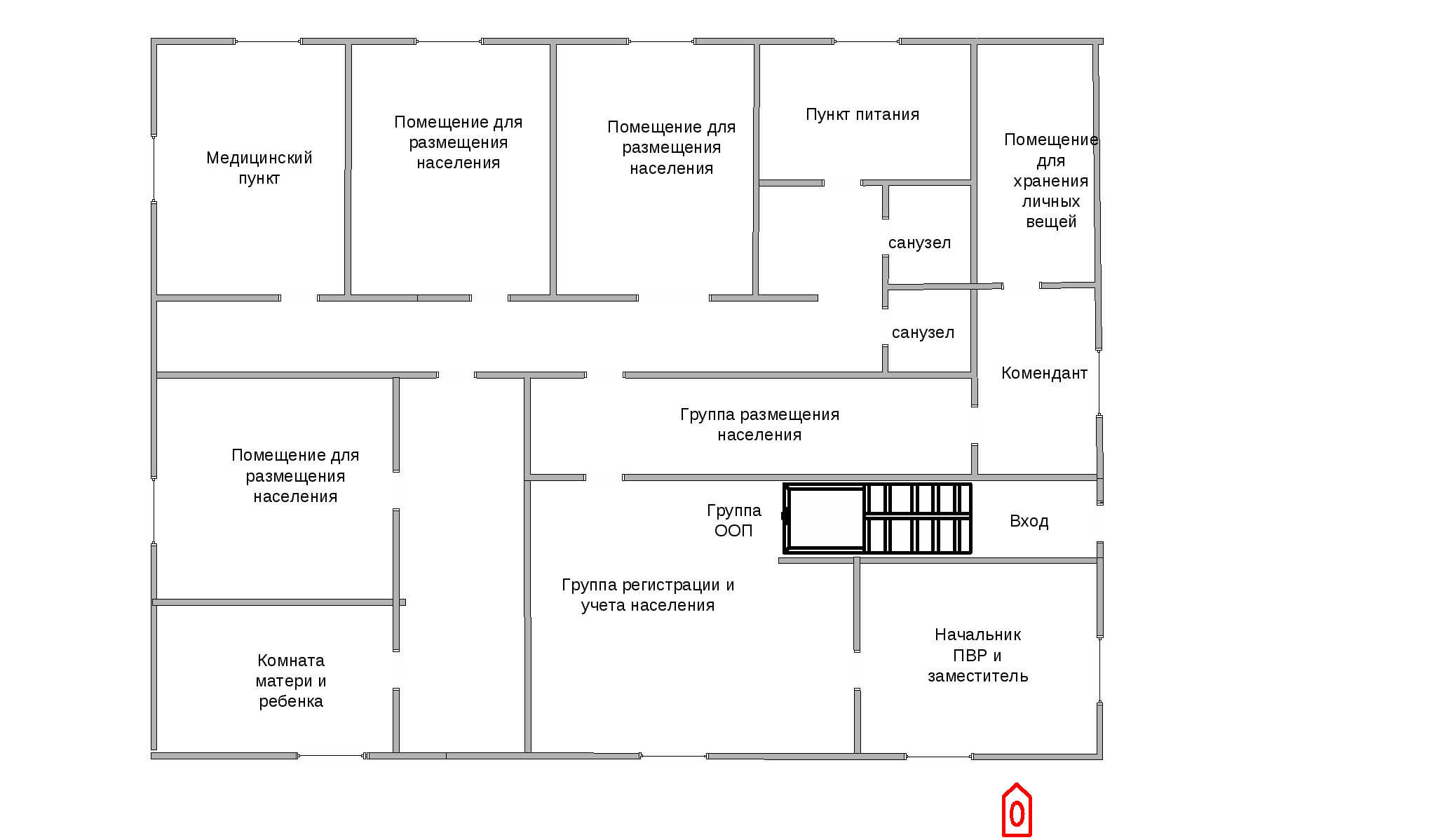 Приложение № 5к Положению о ПВРСхемасвязи и управления пункта временного размещения(вариант)                 Оповещение по мобильной и проводной телефонной связиНачальник пункта временного размещенияподпись, ФИО, датаПриложение № 6к Положению о ПВРЖурналрегистрации населения в пункте временного размещенияПриложение № 7к Положению о ПВРЖурналполученных и отданных распоряжений, донесений и докладов пункта временного размещенияПримечание: журнал ведет дежурный информационного пункта администрации ПВРПриложение № 8к Положению о ПВРПАМЯТКАЭВАКУИРУЕМОМУ1. Каждый эвакуируемый должен взять:- личные документы (паспорт, военный билет, трудовую книжку, удостоверение личности, диплом об образовании, свидетельство о рождений детей) документы на квартиру, деньги;- индивидуальные средства защиты - противогаз, респиратор, ватно-марлевую повязку и др.;- медицинскую аптечку (в том числе перевязочные средства, необходимые лекарства), индивидуальную аптечку и противохимический пакет (если они были выданы);- продукты питания на 2 - 3 суток (лучше всего брать с собой консервы, концентраты, копчености, сыр, сухари, печенье, сахар и др. нескоро портящиеся продукты и питьевую воду);- крайне необходимые предметы одежды, обуви (по сезону), белье и туалетные принадлежности.При подборе одежды, обуви и белья необходимо в любое время года следует брать с собой теплую одежду.Общий вес взятых с собой вещей и продуктов при эвакуации не должен превышать 50 кг, а при эвакуации пешим порядком необходимо взять столько, сколько эвакуируемый сможет нести на себе.Список вещей и продуктов из-за малого времени на подготовку к эвакуации в каждой семье желательно составить заранее.2. На всех вещах (чемоданах, мешках, рюкзаках и т.д.) должны быть прикреплены ярлыки с надписью:- Ф.И.О. и год рождения;- место работы;- адрес постоянного местожительства;- адрес района (населенного пункта) эвакуации.Ярлыки с аналогичной надписью должны быть пришиты к воротнику одежды у детей дошкольного возраста.3. Перед уходом из квартиры:- выключите все осветительные и нагревательные приборы, телевизоры и радиоприемники, бытовую технику;- перекройте краны холодного и горячего водоснабжения, газ;- закройте окна, форточки, снимите с окон шторы, мягкую мебель поставьте в простенки к окнам;- закройте двери квартиры (комнаты) на замок;4. На пункте временного размещения:- пройдите регистрацию;- выполняйте требования должностных лиц и инструкций.Приложение № 9к Положению о ПВРУДОСТОВЕРЕНИЕ                 Выдано_________________________________________________________ в том,                 что он (она) действительно назначен (а) начальником пункта временного                 размещения ___________________ _____ по приему и размещению                 эвакуированного населения при возникновении чрезвычайных ситуаций.Председатель КЧС и ОПБ муниципального образования ____________                                                                                                              (подпись, фамилия, инициалы)                         м.п.                     «______» ___________________ 20___г. Приложение № 10к Положению о ПВРОбязательствопо соблюдению установленных правил размещения в ПВР граждан1.Я, ____________________________________________________________________________________                                                                (Фамилия, имя, отчество)и члены моей семьи:_____________________________________________________________                                                (Степень родства. Фамилия, имя и отчество члена семьи)________________________________________________________________________________________________________________________________________________________________________________в период размещения в ПВР №___, находящегося по адресу:________________________________________________________________________________________________________обязуюсь:- соблюдать Правила внутреннего распорядка пункта временного размещения пострадавшего в ЧС населения (далее - ПВР, пункт) и обязанности граждан, находящихся в нем, установленные его администрацией;- предоставлять необходимую информацию и документы должностным лицам администрации ПВР для организации регистрации и учета прибывающих в пункт граждан и ведения адресно-справочной работы;- соблюдать в ПВР общественный порядок;- бережно относиться к помещениям, имуществу и оборудованию ПВР, поддерживать в здании пункта необходимые санитарные нормы, правила пожарной безопасности;- в случае нанесения мною или членами моей семьи пункту материального ущерба (порча помещений, а также мебели, постельных принадлежностей, имущества, инвентаря, оборудования и т.д. ПВР или их хищение) компенсировать его из личных средств;- по окончании функционирования ПВР выбыть из пункта в сроки, определенные его администрацией.2. Я и члены моей семьи ознакомлены с Правилами внутреннего распорядка в ПВР и обязанностями граждан, находящихся в нем, и предупреждены об ответственности за нарушение указанных правил.3. Моя контактная информация:- сотовый телефон___________________________________________________- рабочий телефон___________________________________________________- телефон и адрес проживания моих родственников______________________ Дата _________________ Подпись _____________________     от  02 июля 2024 года                       № 333г.КиренскНомер ПВРБаза развертывания ПВР(наименование учреждения, организации)Адрес ПВР1ГБПОУ Иркутской области «Киренский профессионально-педагогический колледж»г. Киренск, мкр. Мельничный, ул.Трудовых резервов, 82МКОУ «Средняя общеобразовательная школа № 3 г. Киренска»г. Киренск, мкр. Мельничный, ул. Репина,43МКОУ «Средняя общеобразовательная школа № 5 г. Киренска»г. Киренск, мкр. Центральный, ул. Ленрабочих,494МКДОУ «Детский сад д. Сидорова  Киренского района» д. Сидорова, ул. Советская, 6-а5МКОУ «Средняя общеобразовательная школа № 1г. Киренска»г. Киренск, мкр. Центральный, ул. Коммунистическая, 46МКДОУ «Детский сад  № . Киренска»г. Киренск, мкр. Центральный, ул. Ленина,297МКДОУ «Детский сад  № . Киренска»г. Киренск, мкр. Центральный,ул. Марата,58МКДОУ «Детский сад  № . Киренска» г. Киренск, мкр. Центральный, ул. Декабристов, 109.МКОУ ДО «Детская школа искусств имени А.В. Кузакова г.Киренска» г.Киренск, мкр. Центральный, ул. Ленина, 5010.МКОУ «Средняя общеобразовательная школа № 1 г. Киренска»  (начальные классы)г. Киренск, мкр. Центральный, ул. Алексеева,111.МКОУ «Средняя общеобразовательная школа № 6 г. Киренска» г. Киренск, мкр. Авиагородок, ул. Полины Осипенко, 812.МКОУ «Начальная общеобразовательная школа с. Кривошапкино» с. Кривошапкино, ул. Лесная,1213.МКДОУ «Детский сад № . Киренска» г. Киренск, мкр. Авиагородок, ул. Полины Осипенко,614.МКОУ «Начальная школа – детский сад № 4 г. Киренска» г. Киренск, мкр. Пролетарский, ул. Майская, 1616.МКДОУ «Детский сад с. Коршуново»с. Коршуново, ул. Лесная, 217.МКУ КДЦ «Вдохновение» с. Алымовка, ул. Центральная, 2518.МКОУ «Средняя общеобразовательная школа с. Алымовка»с.Алымовка,ул. Зарукина, 3319.МКДОУ «Детский сад с. Макарово»с. Макарово, ул. Сибирская 4720.КДЦ «Лира»п. Алексеевск, пер. Ленский, 221.МКУК «СКДЦ Русь»с. Петропавловское, ул. Советская, 3222.МКОУ «Средняя общеобразовательная школа п. Юбилейный»п. Юбилейный, ул. Гагарина, 2начальник ПВР- 1 чел.;заместитель начальника ПВР- 1 чел.;группа встречи, приема, регистрации и размещения- 4 чел.;группа торговли и питания- 3 - 4 чел.;группа охраны общественного порядка- 4 чел.;группа комплектования, отправки и сопровождения- 2 - 3 чел.;стол справок- 1 чел.;пункт питания- 3 - 4 чел.;медпункт- 1 фельдшер,2 медсестры;кабинет психологического обеспечения- 1 психолог;комната матери и ребенка- 1 - 2 чел.1.Должность в составе ПВРФамилия, Имя, ОтчествоДолжность по месту основной работы№ телефона№ телефонаДомашний адрес1.Должность в составе ПВРФамилия, Имя, ОтчествоДолжность по месту основной работыслужебныйДомашний, мобильныйДомашний адрес1.Начальник ПВР2.Заместитель начальника  – комендант ПВРГруппа встречи, регистрации, размещенияГруппа встречи, регистрации, размещенияГруппа встречи, регистрации, размещенияГруппа встречи, регистрации, размещенияГруппа встречи, регистрации, размещенияГруппа встречи, регистрации, размещенияГруппа встречи, регистрации, размещения3.Начальник группы4-5.Регистраторы6-7.УчетчикиГруппа охраны общественного порядкаГруппа охраны общественного порядкаГруппа охраны общественного порядкаГруппа охраны общественного порядкаГруппа охраны общественного порядкаГруппа охраны общественного порядкаГруппа охраны общественного порядка8.Начальник группы9-11.ДружинникиИнформационный пунктИнформационный пунктИнформационный пунктИнформационный пунктИнформационный пунктИнформационный пунктИнформационный пункт12.Старший дежурный13.ДежурныйМедицинский пунктМедицинский пунктМедицинский пунктМедицинский пунктМедицинский пунктМедицинский пунктМедицинский пункт14.Фельдшер15.МедсестраКомната психологического обеспеченияКомната психологического обеспеченияКомната психологического обеспеченияКомната психологического обеспеченияКомната психологического обеспеченияКомната психологического обеспеченияКомната психологического обеспечения16-17.ПсихологиКомната матери и ребенкаКомната матери и ребенкаКомната матери и ребенкаКомната матери и ребенкаКомната матери и ребенкаКомната матери и ребенкаКомната матери и ребенка18.Старший дежурный19.ДежурныйПункт питанияПункт питанияПункт питанияПункт питанияПункт питанияПункт питанияПункт питания20-22.Буфетчики1.Проводимые мероприятияОтветственныеВремя выполнения мин., часыВремя выполнения мин., часыВремя выполнения мин., часыВремя выполнения мин., часыВремя выполнения мин., часыВремя выполнения мин., часыисполнители1.Проводимые мероприятияОтветственные102040123исполнителиПри получении сигнала (распоряжения) на развертываниеПри получении сигнала (распоряжения) на развертываниеПри получении сигнала (распоряжения) на развертываниеПри получении сигнала (распоряжения) на развертываниеПри получении сигнала (распоряжения) на развертываниеПри получении сигнала (распоряжения) на развертываниеПри получении сигнала (распоряжения) на развертываниеПри получении сигнала (распоряжения) на развертываниеПри получении сигнала (распоряжения) на развертываниеПри получении сигнала (распоряжения) на развертывание1.Оповещение и сбор администрации ПВРНачальник ПВРх2.Уточнение состава ПВР и функциональных обязанностейЗаместитель Начальника ПВРх3.Установление связи с рабочими группами КЧС и ОПБ, ЭКЗаместитель Начальника ПВРх4.Занятия группами ПВР рабочих местНачальники группх5.Организация охраныНачальник группы ООПх6.Доклады начальников групп о готовности к работеНачальники группх7.Доклад в КЧС и ОПБ о готовности к приему эваконаселенияНачальник ПВРхПри получении распоряжение на прием эваконаселенияПри получении распоряжение на прием эваконаселенияПри получении распоряжение на прием эваконаселенияПри получении распоряжение на прием эваконаселенияПри получении распоряжение на прием эваконаселенияПри получении распоряжение на прием эваконаселенияПри получении распоряжение на прием эваконаселенияПри получении распоряжение на прием эваконаселенияПри получении распоряжение на прием эваконаселенияПри получении распоряжение на прием эваконаселения1.Объявление сбора администрации ПВР, постановка задачНачальник ПВРх2.Установление связи с рабочими группами КЧС и ОПБ, ЭКЗаместитель Начальника ПВРх3.Встреча и размещение работников мед. учрежденийЗаместитель Начальника ПВРххх4.Выставление регулировщиков движенияМО МВДх5.Организация охраны внутри ПВРНачальник группы ООП6.Прием эвакуируемого населения, учет, размещение  Начальники группххх7. Организация медицинского обслуживанияНачальник мед пунктаххх8.Организация досуга детейНачальник комнаты матери и ребенкаххх9.Организация питания эваконаселенияНачальник пункта питанияххх№ п/пФИО эвакуируемогоВозрастДомашний адресМесто работыВремя, час., мин.Время, час., мин.Примечание№ п/пФИО эвакуируемогоВозрастДомашний адресМесто работыприбытияубытияПримечание1.2.3.4.5.6.7.8.9.10.11.12.13.14.15.16.17.18.19.20.21.22.23.24.25.26.27.28.29.30.31.32.33.34.35.36.37.38.39.40.41.42ИТОГО:Дата и время получения информацииОт кого поступило распоряжениеКраткое содержание(ФИО, объект, № телефона)Кому доведеноФамилия и роспись принявшего (передавшего) распоряжениеПримечание